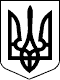 Чергові вибори депутатів Київської міської ради та Київського міського голови 25 жовтня 2015 рокуКИЇВСЬКА МІСЬКА ВИБОРЧА КОМІСІЯ01044, м. Київ, вул. Хрещатик, 36ПОСТАНОВА«01»жовтня 2015 року							  	№ 12919год. 00 хв.Про реєстрацію уповноважених осіб Політичної партії “Об'єднання “Самопоміч” Партії у багатомандатному виборчому окрузіДо Київської міської виборчої комісії «30» вересня 2015 року надійшла заява Політичної партії “Об'єднання “Самопоміч” про реєстрацію уповноважених осіб в багатомандатному виборчому окрузі та територіальних виборчих округах на чергових виборах депутатів Київської міської ради та Київського міського голови 25 жовтня 2015 року разом із доданими документами.Розглянувши зазначені документи, Київська міська виборча комісія встановила їх відповідність вимогам Закону України «Про місцеві вибори».Враховуючи викладене вище, керуючись пунктом 4 частини 5 статті 25, частинами 6-9 статті 61 Закону України «Про місцеві вибори», Київська міська виборча комісія п о с т а н о в л я є:1. Зареєструвати уповноваженими особами у багатомандатному виборчому окрузі та територіальних виборчих округах на чергових виборах депутатів Київської міської ради та Київського міського голови 25 жовтня 2015 року від Політичної партії “Об'єднання “Самопоміч”: згідно додатка 2. Видати представнику Шевченко Олександру Леонідовичу посвідчення уповноважених осіб згідно додатка за формою, встановленою Центральною виборчою комісією.3. Цю постанову оприлюднити у визначений Київською міською виборчою комісією спосіб.Голова комісії							М.Б.ТерещенкоМ.П.